K.S. SAKET PG COLLEGE AYODHYA, FAIZABAD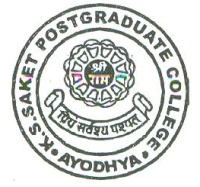 FACULTY  ACADEMIC  PROFILEGeneral Informations :Name : …………………………………………………...………….………………………………….Designation: ………….………………………...…… ;   Department : ……….…….…...…………… e-mail : ………………………………………..………; Tel.No./Mob.No. : ….…......………………. Born On : ………………………………..……… ;         Native State : ………………………………Academic Awards & Honours Conferred : ………………..…………………………………………..……………………….……………………………………………………..…....................................Academic Qualifications : PG : ..…… ; Subject : …………………........... ; Specialization : ………...…….………………...…University : ………………………………………………………………………. Year : …...………JRF/NET/SLET(UGC/CSIR/State) Qualified : …………………………………………..………..… Subject : ……………………………………………………….. ; Year : ………………Other : ……………………………………………………………………………………………..….Research Experience & Training Publications : National :.……; International :..…;(Encl. a list of five representative publication separately)No. of Ph.D. Students Supervised : ……………;Experience : Teaching (Yrs.) : UG …… PG …… , Research Experience ………....…(Excluding Ph.D Duration)Research Interest : …………………………………………………………….………………..………………………………………………………………………………………………….Teaching Interest : ……………………………………………………………………………..………………………………………………………………………………………………….Any other Informations : ……………………………………………………………….……...Research StageTitle of work/ThesisInstitution where the work was carried outM.Phil or equivalentPh.D/D.PhilPost DoctoralTraining (Pl. Specify)